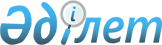 О бюджете Андреевского сельского округа Бородулихинского района на 2023-2025 годыРешение маслихата Бородулихинского района области Абай от 30 декабря 2022 года № 26-2-VII.
      В соответствии с пунктом 2 статьи 9-1, пунктом 2 статьи 75 Бюджетного кодекса Республики Казахстан, подпунктом 1) пункта 1 статьи 6 Закона Республики Казахстан "О местном государственном управлении и самоуправлении в Республике Казахстан" и решением Бородулихинского районного маслихата от 21 декабря 2022 года № 25-2-VII "О районном бюджете на 2023-2025 годы", Бородулихинский районный маслихат РЕШИЛ:
      1. Утвердить бюджет Андреевского сельского округа на 2023-2025 годы согласно приложениям 1, 2, 3 соответственно, в том числе на 2023 год в следующих объемах:
      1) доходы – 161113 тысяч тенге, в том числе:
      налоговые поступления – 3680 тысяч тенге;
      неналоговые поступления – 0 тенге;
      поступления от продажи основного капитала – 50 тысяч тенге;
      поступления трансфертов – 157383 тысяч тенге;
      2) затраты – 161113 тысяч тенге;
      3) чистое бюджетное кредитование – 0 тенге;
      4) сальдо по операциям с финансовыми активами – 0 тенге;
      5) дефицит (профицит) бюджета – 0 тенге;
      6) финансирование дефицита (использование профицита) бюджета – 0 тенге.
      Сноска. Пункт 1 в редакции решения Бородулихинского районного маслихата области Абай от 23.11.2023 № 10-2-VIII (вводится в действие с 01.01.2023).


      2. Предусмотреть объем бюджетной субвенции, передаваемой из районного бюджета в бюджет Андреевского сельского округа на 2023 год в сумме 32632 тысяч тенге.
      3. Предусмотреть в бюджете Андреевского сельского округа на 2023 год целевые текущие трансферты из областного бюджета в сумме 114529 тысяч тенге.
      Сноска. Пункт 3 в редакции решения Бородулихинского районного маслихата области Абай от 23.11.2023 № 10-2-VIII (вводится в действие с 01.01.2023).


      4. Предусмотреть в бюджете Андреевского сельского округа на 2023 год целевые текущие трансферты из районного бюджета в сумме 10222 тысяч тенге.
      Сноска. Пункт 4 в редакции решения Бородулихинского районного маслихата области Абай от 23.11.2023 № 10-2-VIII (вводится в действие с 01.01.2023).


      5. Настоящее решение вводится в действие с 1 января 2023 года. Бюджет Андреевского сельского округа на 2023 год
      Сноска. Приложение 1 в редакции решения Бородулихинского районного маслихата области Абай от 23.11.2023 № 10-2-VIII (вводится в действие с 01.01.2023). Бюджет Андреевского сельского округа на 2024 год Бюджет Андреевского сельского округа на 2025 год
					© 2012. РГП на ПХВ «Институт законодательства и правовой информации Республики Казахстан» Министерства юстиции Республики Казахстан
				
      Секретарь районного маслихата 

У. Майжанов
Приложение 1 к решению
Бородулихинского районного
маслихата
от 30 декабря 2022 года
№ 26-2-VII
Категория
Категория
Категория
Категория
Сумма (тысяч тенге)
Класс
Класс
Класс
Сумма (тысяч тенге)
Подкласс
Подкласс
Сумма (тысяч тенге)
Наименование доходов
Сумма (тысяч тенге)
1.ДОХОДЫ
161113
1
Налоговые поступления
3680
01
Подоходный налог
250
2
Индивидуальный подоходный налог
250
04
Налоги на собственность 
3422
1
Налоги на имущество
53
3
Земельный налог
93
4
Налог на транспортные средства
2976
5
Единый земельный налог
300
05
Внутренние налоги на товары работы и услуги
8
3
Поступления за использование природных и других ресурсов
8
2
Неналоговые поступления
0
3
Поступления от продажи основного капитала
50
03
Продажа земли и нематериальных активов
50
1
Продажа земли
50
 4
Поступления трансфертов
157383
02
Трансферты из вышестоящих органов государственного управления
157383
3
Трансферты из районного (города областного значения) бюджета 
157383
Функциональная группа
Функциональная группа
Функциональная группа
Функциональная группа
Функциональная группа
Сумма (тысяч тенге)
Функциональная подгруппа
Функциональная подгруппа
Функциональная подгруппа
Функциональная подгруппа
Сумма (тысяч тенге)
Администратор бюджетных программ
Администратор бюджетных программ
Администратор бюджетных программ
Сумма (тысяч тенге)
Программа
Программа
Сумма (тысяч тенге)
Наименование
Сумма (тысяч тенге)
II. ЗАТРАТЫ
161113
01
Государственные услуги общего характера
26299
1
Представительные, исполнительные и другие органы, выполняющие общие функции государственного управления
26299
124
Аппарат акима города районного значения, села, поселка, сельского округа
26299
001
Услуги по обеспечению деятельности акима города районного значения, села, поселка, сельского округа
26299
 07
Жилищно-коммунальное хозяйство
7675
3
Благоустройство населенных пунктов
7675
124
Аппарат акима города районного значения, села, поселка, сельского округа
7675
008
Освещение улиц в населенных пунктах
1515
011
Благоустройство и озеленение населенных пунктов
6160
08
Культура, спорт, туризм, информационное пространство
12566
2
Деятельность в области культуры
12566
124
Аппарат акима города районного значения, села, поселка, сельского округа
12566
006
Поддержка культурно досуговой работы на местном уровне
12566
12
Транспорт и коммуникации
770
1
Автомобильный транспорт
770
124
Аппарат акима города районного значения, села, поселка, сельского округа
770
013
Обеспечение функционирования автомобильных дорог в городах районного значения, селах, поселках сельских округах
770
13
Прочие
113803
9
Прочие
113803
124
Аппарат акима города районного значения, села, поселка, сельского округа
113803
057
Реализация мероприятий по социальной и инженерной инфраструктуре в сельских населенных пунктах а рамках проекта "Ауыл-Ел бесігі"
113803
III .Чистое бюджетное кредитование
0
IV. Сальдо по операциям с финансовыми активами
0
V. Дефицит (профицит) бюджета
0
VI. Финансирование дефицита (использование профицита) бюджета
0Приложение 2 к решению
Бородулихинского районного
маслихата
от 30 декабря 2022 года
№ 26-2-VII
Категория
Категория
Категория
Категория
Сумма (тысяч тенге)
Класс
Класс
Класс
Сумма (тысяч тенге)
Подкласс
Подкласс
Сумма (тысяч тенге)
Наименование доходов
Сумма (тысяч тенге)
1.ДОХОДЫ
38830
1
Налоговые поступления
3965
01
Подоходный налог
400
2
Индивидуальный подоходный налог
400
04
Налоги на собственность 
3557
1
Налоги на имущество
55
2
Земельный налог
96
3
Налог на транспортные средства
3094
5
Единый земельный налог
312
05
Внутренние налоги на товары работы и услуги
8
3
Поступления за использование природных и других ресурсов
8
2
Неналоговые поступления
0
3
Поступления от продажи основного капитала
50
03
Продажа земли и нематериальных активов
50
1
Продажа земли
50
 4
Поступления трансфертов
34815
02
Трансферты из вышестоящих органов государственного управления
34815
3
Трансферты из районного (города областного значения) бюджета 
34815
Функциональная группа
Функциональная группа
Функциональная группа
Функциональная группа
Функциональная группа
Сумма
(тысяч тенге)
Функциональная подгруппа
Функциональная подгруппа
Функциональная подгруппа
Функциональная подгруппа
Сумма
(тысяч тенге)
Администратор бюджетных программ
Администратор бюджетных программ
Администратор бюджетных программ
Сумма
(тысяч тенге)
Программа
Программа
Сумма
(тысяч тенге)
Наименование
Сумма
(тысяч тенге)
II. ЗАТРАТЫ
38830
01
Государственные услуги общего характера
24236
1
Представительные, исполнительные и другие органы, выполняющие общие функции государственного управления
24236
124
Аппарат акима города районного значения, села, поселка, сельского округа
24236
001
Услуги по обеспечению деятельности акима города районного значения, села, поселка, сельского округа
24236
 07
Жилищно-коммунальное хозяйство
1583
3
Благоустройство населенных пунктов
1583
124
Аппарат акима города районного значения, села, поселка, сельского округа
1583
008
Освещение улиц в населенных пунктах
1583
08
Культура, спорт, туризм, информационное пространство
13011
2
Деятельность в области культуры
13011
124
Аппарат акима города районного значения, села, поселка, сельского округа
13011
006
Поддержка культурно досуговой работы на местном уровне
13011
III .Чистое бюджетное кредитование
0
IV. Сальдо по операциям с финансовыми активами
0
V. Дефицит (профицит) бюджета
0
VI. Финансирование дефицита (использование профицита) бюджета
0Приложение 3 к решению
Бородулихинского районного
маслихата
от 30 декабря 2022 года
№ 26-2-VII
Категория
Категория
Категория
Категория
Сумма (тысяч тенге)
Класс
Класс
Класс
Сумма (тысяч тенге)
Подкласс
Подкласс
Сумма (тысяч тенге)
Наименование доходов
Сумма (тысяч тенге)
1.ДОХОДЫ
41041
1
Налоговые поступления
4199
01
Подоходный налог
440
2
Индивидуальный подоходный налог
440
04
Налоги на собственность 
3701
1
Налог на имущество
58
2
Земельный налог
100
3
Налог на транспортные средства
3219
5
Единый земельный налог
324
05
Внутренние налоги на товары работы и услуги
8
3
Поступления за использование природных и других ресурсов
8
2
Неналоговые поступления
0
3
Поступления от продажи основного капитала
50
03
Продажа земли и нематериальных активов
50
1
Продажа земли
50
 4
Поступления трансфертов
36842
02
Трансферты из вышестоящих органов государственного управления
36842
3
Трансферты из районного (города областного значения) бюджета 
36842
Функциональная группа
Функциональная группа
Функциональная группа
Функциональная группа
Функциональная группа
Сумма
(тысяч тенге)
Функциональная подгруппа
Функциональная подгруппа
Функциональная подгруппа
Функциональная подгруппа
Сумма
(тысяч тенге)
Администратор бюджетных программ
Администратор бюджетных программ
Администратор бюджетных программ
Сумма
(тысяч тенге)
Программа
Программа
Сумма
(тысяч тенге)
Наименование
Сумма
(тысяч тенге)
II. ЗАТРАТЫ
41041
01
Государственные услуги общего характера
25158
1
Представительные, исполнительные и другие органы, выполняющие общие функции государственного управления
25158
124
Аппарат акима города районного значения, села, поселка, сельского округа
25158
001
Услуги по обеспечению деятельности акима города районного значения, села, поселка, сельского округа
25158
 07
Жилищно-коммунальное хозяйство
1654
3
Благоустройство населенных пунктов
1654
124
Аппарат акима города районного значения, села, поселка, сельского округа
1654
008
Освещение улиц в населенных пунктах
1654
08
Культура, спорт, туризм, информационное пространство
14229
2
Деятельность в области культуры
14229
124
Аппарат акима города районного значения, села, поселка, сельского округа
14229
006
Поддержка культурно досуговой работы на местном уровне
14229
III .Чистое бюджетное кредитование
0
IV. Сальдо по операциям с финансовыми активами
0
V. Дефицит (профицит) бюджета
0
VI. Финансирование дефицита (использование профицита) бюджета
0